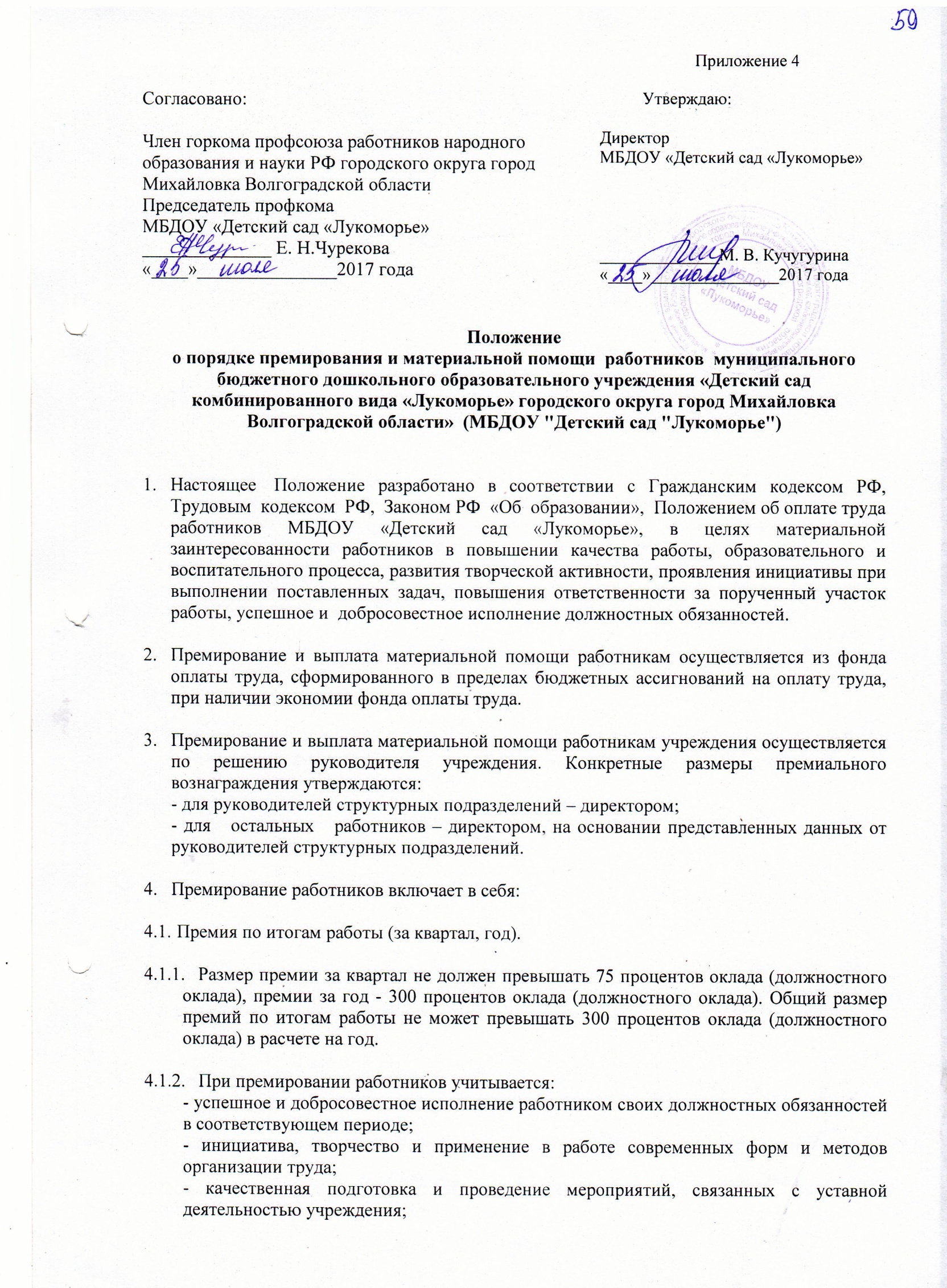 - выполнение порученной работы, связанной с обеспечением ра	бочего процесса или уставной деятельности учреждения;- качественная подготовка и своевременная сдача отчетности;- участие работника в выполнении важных работ, мероприятий и пр.Работникам учреждения, имеющим неснятые дисциплинарные взыскания, а также работникам  учреждений,  уволенным  по основаниям, предусмотренным пунктами 5-8, 11 части 1 статьи 81 Трудового кодекса Российской Федерации, премия по итогам работы (за квартал, год) не выплачивается.Премия за выполнение особо важных и срочных работ.Премия за выполнение особо важных и срочных работ выплачивается работникам единовременно по итогам выполнения особо важных и срочных работ, с целью поощрения работников учреждения за оперативность, своевременность и качественный результат труда. Общий размер премий за выполнение особо важных и срочных работ не должен превышать 200 процентов оклада (должностного оклада) в расчете на год.Единовременная премия.Единовременная премия выплачивается работникам:- за длительную безупречную работу;- за большой вклад в развитие отрасли и в связи с  праздничными  и  юбилейными датами (по достижении возраста 50 лет и далее каждые 5 лет);- при увольнении в связи с уходом на пенсию;- в связи с награждением.Единовременная премия устанавливается в размере, не превышающем 100 процентов оклада (должностного оклада).Руководитель имеет право снизить размер премии или не выплачивать ее вовсе, в следующих случаях:- детский травматизм, нарушение охраны труда - до 100% включительно;- нарушение трудовой дисциплины - до 100% включительно;- несвоевременное прохождение медицинского осмотра - до 30% включительно;- неправильное ведение документации - до 100% включительно;- обоснованная жалоба родителей (законных представителей) воспитанников, поданная в письменном виде - до 100% включительно.Выплата материальной помощи.Решение об оказании материальной помощи работникам учреждения и ее конкретных размерах принимает руководитель учреждения на основании письменного заявления работника учреждения.Размер материальной помощи работникам учреждений не должен превышать 200 процентов оклада (должностного оклада) в расчете на год.Все вопросы, неурегулированные настоящим положением, регулируются действующим законодательством.Настоящее положение действует с момента утверждения и до принятия нового положения.